Вниманию граждан, ищущих работу!12 мая 2022 г. в 10.00 ГКУ РО «Центр занятости населения города Таганрога» приглашает всех желающих граждан принять участие в ярмарке вакансий для ПАО «ТАНТК им Г.М. БЕРИЕВА».Вниманию соискателей будут представлены вакансии:	База отдыха «Радуга» (п. Тюменский, Туапсинский район, Краснодарский край):Врач-педиатрПоварКухонный рабочийМойщик посуды (котлов)ФельдшерМедицинская сестраМойщик посудыУборщик производственных и служебных помещенийОфициантГрузчикБаза отдыха «Алые паруса» (г. Геленджик, Краснодарский край):Подсобный рабочийОфициантКухонный рабочийМойщик посудыКондитерАдминистраторПоварЗаработная плата от 16000 рублей до 27000 рублей плюс 25% премия. График работы 2/2. Питание и проживание предоставляются работодателем. Официальное оформление на работу. Мы ждем Вас!12 мая 2022 г. в 10:00 ГКУ РО «Центр занятости населения города Таганрога», г. Таганрог, ул. Сергея Шило, 202 «а»За более подробной информацией о данных вакансиях Вы можете обраться по телефону: 8(8634) 31-03-99, 33-48-20. 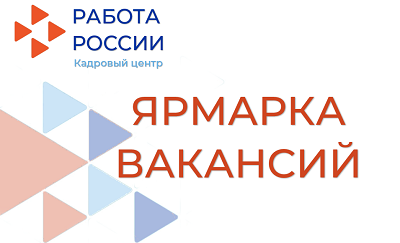 